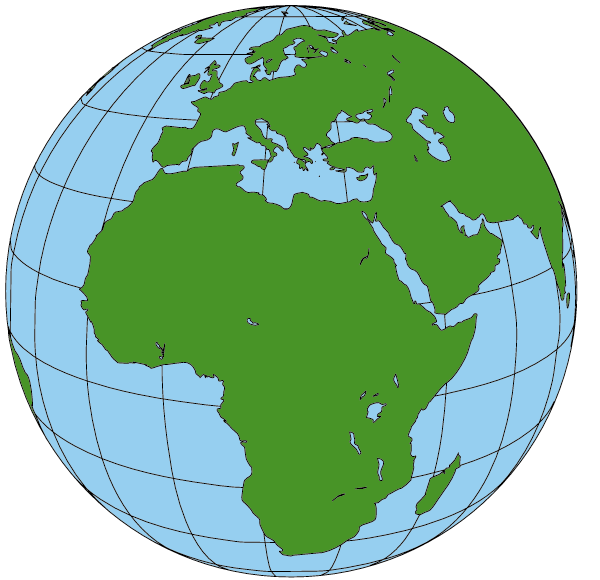 PISMENI ISPIT IZ ZEMLJOPISAIme i prezime:__________________________________ Bodovi:_____________ Razred: VIII___   Nadnevak:______________        Ocjena:____________     Nastavno gradivo:   PRIMORSKA    HRVATSKAU kojoj županiji se nalazi EUFRAZIJEVA BAZILIKA ?………………………………………………………………………………………………………….  Navedi imena barem triju akropolskih naselja u Istri.……………………………………………………………………………………………………….. Izbaci „uljeza“.PAG        NIN           KORČULA          STON Zaokruži na zemljovidu kružić koji predstavlja glavno središte Dalmacije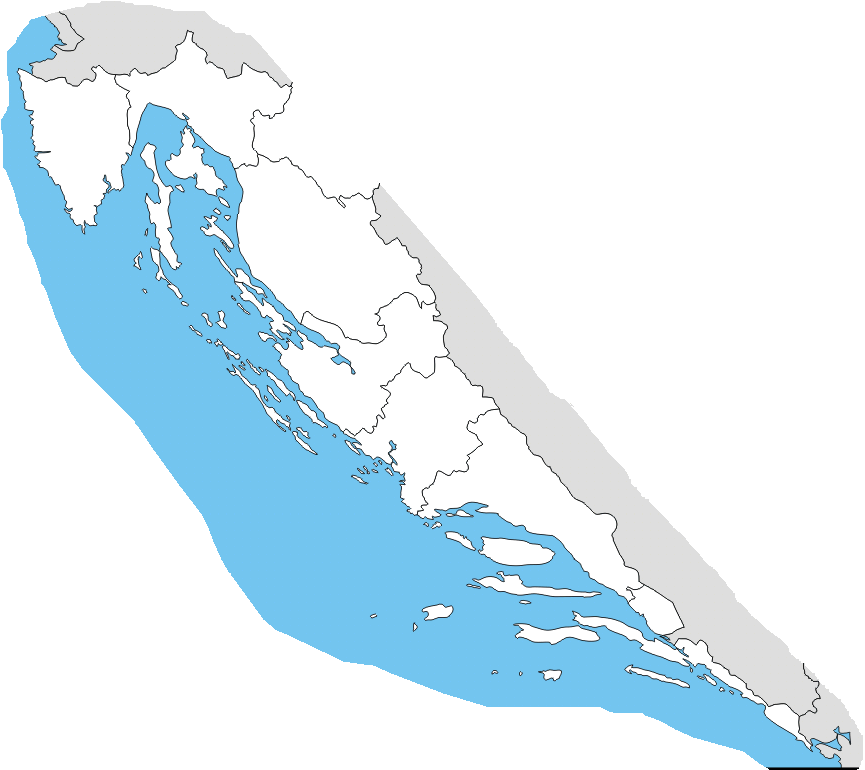 9. Kako se naziva oblik obalnog reljefa nastao radom valova, prikazan na slici.…………………………………………………..     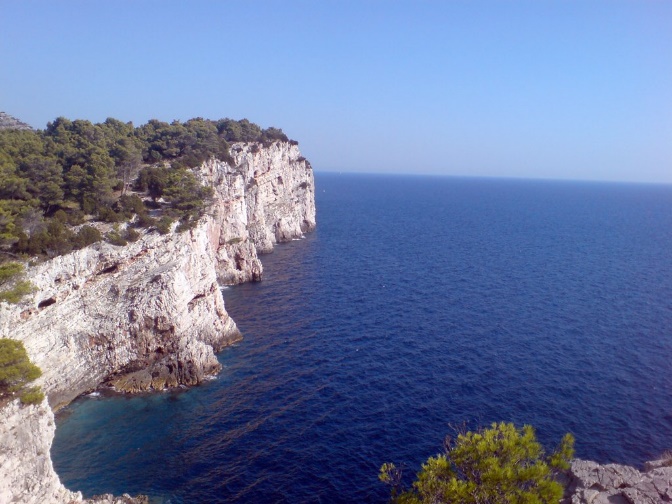 10. Izbaci „uljeza“.TELAŠČICA      BIOKOVO        LASTOVOUČKA        SINJ11. Zbog čega je slabo razvijena zemljoradnja uPrimorskoj Hrvatskoj  ? Objasni.……………………………………………………………………………………………………………………………………….	12. Rijeku jadranskog sljeva koja ima najveći HIDROENERGETSKI POTENCIJAL.MIRNA            ZRMANJA          NERETVA           CETINA13. Zbog čega su zime blage u primorskom dijelu hrvatske ? Objasni………………………………………………………………………………………………………………………….14. Napiši imena dviju najvažnijih gospodarskih djelatnosti karakterističnih za PRIMORSKU HRVATSKU.………………………………………………………………………………………………………………………………..  15. Na praznu liniju napiši termin ( pojam ) koji nedostaje.   TEMPERATURA        BOJA         PROZIRNOST       _________________